2027 Antigua and Barbuda Holidays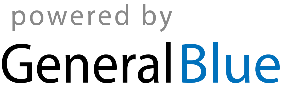 Antigua and Barbuda 2027 CalendarAntigua and Barbuda 2027 CalendarAntigua and Barbuda 2027 CalendarAntigua and Barbuda 2027 CalendarAntigua and Barbuda 2027 CalendarAntigua and Barbuda 2027 CalendarAntigua and Barbuda 2027 CalendarAntigua and Barbuda 2027 CalendarAntigua and Barbuda 2027 CalendarAntigua and Barbuda 2027 CalendarAntigua and Barbuda 2027 CalendarAntigua and Barbuda 2027 CalendarAntigua and Barbuda 2027 CalendarAntigua and Barbuda 2027 CalendarAntigua and Barbuda 2027 CalendarAntigua and Barbuda 2027 CalendarAntigua and Barbuda 2027 CalendarAntigua and Barbuda 2027 CalendarAntigua and Barbuda 2027 CalendarAntigua and Barbuda 2027 CalendarAntigua and Barbuda 2027 CalendarAntigua and Barbuda 2027 CalendarAntigua and Barbuda 2027 CalendarJanuaryJanuaryJanuaryJanuaryJanuaryJanuaryJanuaryFebruaryFebruaryFebruaryFebruaryFebruaryFebruaryFebruaryMarchMarchMarchMarchMarchMarchMarchSuMoTuWeThFrSaSuMoTuWeThFrSaSuMoTuWeThFrSa121234561234563456789789101112137891011121310111213141516141516171819201415161718192017181920212223212223242526272122232425262724252627282930282829303131AprilAprilAprilAprilAprilAprilAprilMayMayMayMayMayMayMayJuneJuneJuneJuneJuneJuneJuneSuMoTuWeThFrSaSuMoTuWeThFrSaSuMoTuWeThFrSa12311234545678910234567867891011121112131415161791011121314151314151617181918192021222324161718192021222021222324252625262728293023242526272829272829303031JulyJulyJulyJulyJulyJulyJulyAugustAugustAugustAugustAugustAugustAugustSeptemberSeptemberSeptemberSeptemberSeptemberSeptemberSeptemberSuMoTuWeThFrSaSuMoTuWeThFrSaSuMoTuWeThFrSa1231234567123445678910891011121314567891011111213141516171516171819202112131415161718181920212223242223242526272819202122232425252627282930312930312627282930OctoberOctoberOctoberOctoberOctoberOctoberOctoberNovemberNovemberNovemberNovemberNovemberNovemberNovemberDecemberDecemberDecemberDecemberDecemberDecemberDecemberSuMoTuWeThFrSaSuMoTuWeThFrSaSuMoTuWeThFrSa1212345612343456789789101112135678910111011121314151614151617181920121314151617181718192021222321222324252627192021222324252425262728293028293026272829303131Jan 1	New Year’s DayMar 26	Good FridayMar 28	Easter SundayMar 29	Easter MondayMay 1	Labour DayMay 16	PentecostMay 17	Whit MondayAug 1	J’Ouvert MorningAug 2	Last LapNov 1	Independence DayDec 9	V.C Bird DayDec 25	Christmas DayDec 26	Boxing DayDec 27	Boxing Day (substitute day), Christmas Day (substitute day)